wg rozdzielnika 		Dotyczy:  Postępowanie prowadzone w trybie przetargu nieograniczonego na część I: dozór i ochrona osób i mienia siedziby K-3545 Jednostki Wojskowej nr 2063 mieszczącego się przy ul. Banacha 2 w Warszawie wraz 
z transportowaniem wartości pieniężnych oraz kompleksu wojskowego 
K-8741 przy ul. Klonowej 8 w Warszawie, część II: dozór i ochrona osób 
i mienia Ambulatorium Jednostki Wojskowej nr 2063 mieszczącego się przy ul. Żwirki i Wigury 103/105 w Warszawie, sprawa nr 38/22 (ID 642895).W dniu 01.08.2022 r. do Zamawiającego wpłynęło pytanie odnośnie przedmiotowego postępowania od potencjalnego Wykonawcy:,, Proszę o wskazanie terminu składania ofert- zgodnie z SWZ oferty należy złożyć do 18.08.2022 r. natomiast zgodnie z Ogłoszeniem o zamówieniu - 19.08.2022 r’’Zamawiający udzielając odpowiedzi postanowił zgodnie z art. 137 ustawy Pzp zmienić treść Specyfikacji Warunków Zamówienia (dalej: SWZ) w:1. W Rozdziale XII w ust. 1  SWZ zmienia się (termin składania ofert):z: ,,1. Oferty należy składać za pośrednictwem Platformy pod adresem: https://platformazakupowa.pl/pn/jednostkawojskowa_2063 w terminie do dnia 18.08.2022 r. do godz. 09:00’’;na: ,,1. Oferty należy składać za pośrednictwem Platformy pod adresem: https://platformazakupowa.pl/pn/jednostkawojskowa_2063 w terminie do dnia 19.08.2022 r. do godz. 09:00’’;2. W Rozdziale XII w ust. 7  SWZ zmienia się (termin otwarcia ofert):z:  ,,7. Otwarcie ofert niepubliczne nastąpi w dniu 18.08.2022 r. o godz. 10:00, w siedzibie Zamawiającego tj. w Jednostce Wojskowej Nr 2063 przy ul. Banacha 2 w Warszawie’’;na: ,,7. Otwarcie ofert niepubliczne nastąpi w dniu 19.08.2022 r. o godz. 10:00, w siedzibie Zamawiającego tj. w Jednostce Wojskowej Nr 2063 przy ul. Banacha 2 w Warszawie’’.3. W Rozdziale X w ust. 1  SWZ zmienia się (termin związania ofertą):z: ,,1. Okres związania ofertą trwa do dnia 15.11.2022 r.’’;na: ,,1. Okres związania ofertą trwa do dnia 16.11.2022 r.’’.W związku ze zmianą treści Specyfikacji Warunków Zamówienia nie mającą wpływu na treść ogłoszenia o zamówieniu, Zamawiający zgodnie z art. 135 ust. 2 ustawy Pzp udostępnia ją na Platformie zakupowej Jednostki Wojskowej Nr 2063 pod adresem: https://platformazakupowa.pl/pn/jednostkawojskowa_2063.                                                                              DOWÓDCApłk Janusz KRUPAKrzysztof Dzięgielewski
tel.: 261-824-225
01.08.2022 r. T – 2611 – B4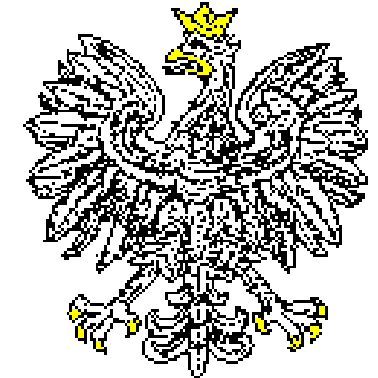 JEDNOSTKA WOJSKOWANR 2063   Nr: JW2063.SZPubl.2611.38.12.2022Data..........................................................02-097 W a r s z a w a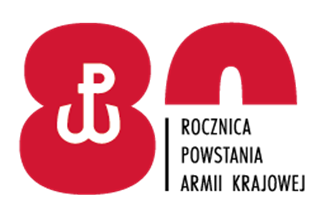 Warszawa, dnia ………….2022 r.